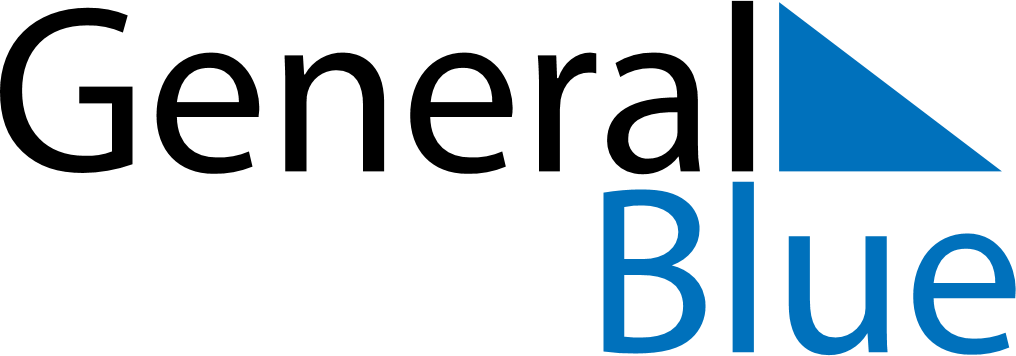 August 2023August 2023August 2023LiechtensteinLiechtensteinMondayTuesdayWednesdayThursdayFridaySaturdaySunday1234567891011121314151617181920Staatsfeiertag2122232425262728293031